Ügyiratszám: HSZ/8971/2024. M E G H Í V ÓHajdúszoboszló Város Önkormányzata Képviselő-testületének következő ülését2024. április 25. (csütörtök) napjának 14.00 órájáraa Városháza Pávai Vajna-termébeösszehívom, melyre meghívom.NYÍLT ÜLÉS JAVASOLT NAPIRENDJE: Előterjesztés a helyi menetrendszerinti autóbusz-közlekedés 2023. évi teljesítésérőlElőterjesztő: Szilágyiné Pál Gyöngyi irodavezetőElőterjesztés a helyi menetrendszerinti autóbuszközlekedésre vonatkozó közszolgáltatási szerződés meghosszabbításáraElőterjesztő: Szilágyiné Pál Gyöngyi irodavezetőElőterjesztés a Hungarospa Hajdúszoboszlói Gyógyfürdő és Egészségturisztikai Zrt. 2023. évi beszámolójárólElőterjesztő: dr. Zajdó Zsolt Igazgatóság elnökeElőterjesztés a belső ellenőrzési tevékenység 2023. évi végrehajtásárólElőterjesztő: dr. Morvai Gábor jegyzőBeszámoló Hajdúszoboszló Város Önkormányzatának 2023. évi költségvetése végrehajtásárólElőterjesztő: Czeglédi Gyula polgármesterBeszámoló a Hajdúszoboszlói Nonprofit Zrt. 2023. évi gazdálkodásárólElőterjesztő: Nyéki István vezérigazgatóElőterjesztés a Hajdúszoboszlói Nonprofit Zrt. 2024. évi üzleti tervének elfogadásáraElőterjesztő: Nyéki István vezérigazgatóBeszámoló a Hajdúszoboszlói Köztemető üzemeltetésérőlElőterjesztő: Nyéki István vezérigazgatóElőterjesztés a Hajdúszoboszlói Nonprofit Zrt. könyvvizsgálójának megbízásáraElőterjesztő: Nyéki István vezérigazgatóBeszámoló a Hajdúszoboszlói Turisztikai Közhasznú Nonprofit Kft. 2023. évi tevékenységérőlElőterjesztő: Lévay Enikő ügyvezetőJavaslat a Hajdúszoboszlói Turisztikai Közhasznú Nonprofit Kft. ügyvezetőjének béremeléséreElőterjesztő: Czeglédi Gyula polgármesterElőterjesztés Hajdúszoboszlói Gazdasági Szolgáltató Intézmény intézményvezetője bérének emeléséreElőterjesztő: Czeglédi Gyula polgármesterElőterjesztés a Hajdúszoboszlói Városi Televízió 2023. évi beszámolója és 2024. évre vonatkozó munkaterve jóváhagyásáraElőterjesztő: dr. Morvai Gábor jegyző Előterjesztés intézményvezetői bérek emeléséreElőterjesztő: Czeglédi Gyula polgármesterElőterjesztés civil szervezetek-, kulturális-, sport- és turisztikai pályázati alap pályázatainak elbírálásáraElőterjesztők: Kanizsay György Béla és Mester József bizottsági elnökökElőterjesztés pályázati felhívás elkészítésére Előterjesztő: dr. Morvai Gábor jegyző Előterjesztés a kulturális, sport és turisztikai pályázati alap további felosztásáraElőterjesztő: dr. Morvai Gábor jegyző Előterjesztés az AeroFest rendezvénnyel kapcsolatos kérelemrőlElőterjesztő: dr. Morvai Gábor jegyzőBeszámoló a gyermekjóléti és gyermekvédelmi feladatok 2023. évi átfogó értékelésérőlElőterjesztő: dr. Morvai Gábor jegyzőElőterjesztés Hajdúszoboszló Város Önkormányzata Képviselő-testületének a helyi környezet és a természet védelméről szóló 18/2003 (X.16.) önkormányzati rendelete módosításáraElőterjesztő: dr. Morvai Gábor jegyzőElőterjesztés Hajdúszoboszló Város Önkormányzata Képviselő-testületének a helyi jelentőségű védett természeti értékekről szóló 24/2022. (XII. 15.) önkormányzati rendelete módosításáraElőterjesztő: dr. Morvai Gábor jegyzőHajdúszoboszló Város Önkormányzata Képviselő-testületének a fizető parkolási rendszerről szóló 5/2012. (III. 22.) önkormányzati rendelete módosításárólElőterjesztő: dr. Morvai Gábor jegyző Előterjesztés a lakások és helyiségek bérletéről, elidegenítési szabályairól, valamint a lakások bérleti díjairól szóló rendelet megalkotásáraElőterjesztő: dr. Morvai Gábor jegyző Előterjesztés „BBQ és sörfesztivál” rendezésére irányuló kérelemrőlElőterjesztő: dr. Morvai Gábor jegyzőElőterjesztés a Berettyóújfalui Szakképzési Centrum tulajdonosi hozzájárulás iránti kérelmérőlElőterjesztő: dr. Morvai Gábor jegyzőElőterjesztés a Gázláng Country Táncegyüttes kérelmével kapcsolatbanElőterjesztő: dr. Morvai Gábor jegyzőElőterjesztés a Hősök tere 3. szám mögötti 6. számú garázs elővásárlási jog gyakorlására vonatkozóanElőterjesztő: dr. Morvai Gábor jegyzőElőterjesztés a Járási Hivatalnak átadott bútorzat tulajdonjoga rendezésérőlElőterjesztő: dr. Morvai Gábor jegyzőElőterjesztés a közterület eltérő használatára vonatkozó kérelemről (légvár park)Előterjesztő: dr. Morvai Gábor jegyzőElőterjesztés a közterület eltérő használatára vonatkozó kérelemről (ugrálóvár)Előterjesztő: dr. Morvai Gábor jegyzőElőterjesztés tulajdonosi hozzájárulásról termálvíz túlfolyó vezetékhezElőterjesztő: dr. Morvai Gábor jegyzőElőterjesztés helyiséghasználati megállapodás jóváhagyásárólElőterjesztő: dr. Morvai Gábor jegyzőElőterjesztés Százados u. 26. szám alatti ingatlan elővásárlási jog gyakorlásáról Előterjesztő: dr. Morvai Gábor jegyzőElőterjesztés a Camponia Kft. kérelméről Előterjesztő: dr. Morvai Gábor jegyzőElőterjesztés a Hajdúszoboszló város nemzeti vagyonáról szóló 10/2013. (IV.18.) önkormányzati rendelet módosításáraElőterjesztő: dr. Morvai Gábor jegyzőElőterjesztés Hajdúszoboszló Város Önkormányzata Képviselő-testületének a közterület-használat, közterület-hasznosítás helyi szabályairól szóló 12/2019. (IV. 25.) önkormányzati rendelete módosításárólElőterjesztő: dr. Morvai Gábor jegyzőElőterjesztés a nem közművel összegyűjtött háztartási szennyvíz begyűjtésére vonatkozó közszolgáltatásról szóló 25/2015.(IX.10.) önkormányzati rendelet módosítására Előterjesztő: Szilágyiné Pál Gyöngyi irodavezetőElőterjesztés a Hajdúszoboszlói Egyesített Óvoda intézményfelújítási kérelmérőlElőterjesztő: Szilágyiné Pál Gyöngyi irodavezetőElőterjesztés utcabútorok kihelyezésével kapcsolatosanElőterjesztő: Szilágyiné Pál Gyöngyi irodavezetőElőterjesztés az esővízgyűjtő és komposztáló edényzetekre beérkezett lakossági igényekrőlElőterjesztő: Szilágyiné Pál Gyöngyi irodavezetőElőterjesztés Víziközmű szolgáltató kiválasztására irányuló pályázat eredményérőlElőadó: Czeglédi Gyula polgármesterTájékoztató a testületi ülések közötti fontosabb eseményekrőlElőadó: Czeglédi Gyula polgármesterVálasz dr. Sóvágó László képviselő úr kérdéseireElőterjesztő: Czeglédi Gyula polgármester Válasz a csapadékvíz elvezetés kivitelezését végző céggel kapcsolatos kérdésreElőterjesztő: Szilágyiné Pál Gyöngyi irodavezetőVálasz az ebesi kerékpárút melletti kivágott fákkal kapcsolatos kérdésreElőterjesztő: Szilágyiné Pál Gyöngyi irodavezetőVálasz a Mátyás király sétányon telepített installációval kapcsolatos kérdésreElőterjesztő: Szilágyiné Pál Gyöngyi irodavezetőVálasz a Szabadidő parkban kerékpártároló kihelyezésével kapcsolatos interpellációraElőterjesztő: Szilágyiné Pál Gyöngyi irodavezetőVálasz több témával kapcsolatos interpellációraElőterjesztő: Szilágyiné Pál Gyöngyi irodavezetőVálasz a Dózsa György úton található autósbolt előtti megállási lehetőség biztosításával kapcsolatos interpellációraElőterjesztő: Szilágyiné Pál Gyöngyi irodavezetőVálasz a József Attila utcán a kerékpáros közlekedéssel kapcsolatos interpellációraElőterjesztő: Szilágyiné Pál Gyöngyi irodavezetőKérdések, interpellációkZÁRT ÜLÉS JAVASOLT NAPIRENDJEElőterjesztés közköltséges temetés ügyébenElőterjesztő: dr. Morvai Gábor jegyzőHajdúszoboszló, 2024. 04. 18. Czeglédi Gyulapolgármester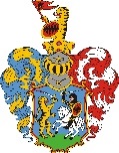 Hajdúszoboszló Város Polgármestere4200 Hajdúszoboszló, Hősök tere 1.Önkormányzati KRID azonosító: 144980978Telefon: +36 70 489 4633, e-mail: polgmhiv@hajduszob.hu